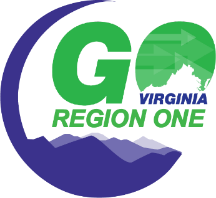 GO Virginia Region OnePER CAPITA GRANT APPLICATIONOctober 2023Applicant Organization:	     Mailing Address:		     City:				     State:				     Zip Code:			     Website:			     				EIN:       Project Primary Contact:	     Title:     			     Email address:		     				Phone:      Project Fiscal Agent:		     E-mail address:		     				Phone:      Project Name:			     Type of Project:		Please check the project type below:   Implementation/Collaborative Grant Project                Broadband Infrastructure ProjectGO Virginia Funding Request:      	      Match Amount:            Additional Leverage:      	Total Project Budget:            GO Virginia Region OneAPPLICATION CHECKLIST (Please indicate “yes” or “no” to the following questions.)Does the project align with the goals and objectives of the Region One Growth and Diversification Plan?    							YES / NODoes the project contribute, either directly or indirectly, to the creation of higher-paying jobs for Region One?    							YES / NODoes the project address, either directly or indirectly, businesses that receive more than 50% of their revenue from out-of-state?    					YES / NODoes the project have at least two localities as contributing partners?     	YES / NODoes the project demonstrate a total match requirement of 1:1 from non-state sources of revenue?									YES / NO	If no, does the application request a waiver of the total match?      YES / NO Are there participating localities contributing at least 20% of the required match?    											YES / NOPlease indicate the participating and impacted localities (Region One localities include: The counties of Bland, Buchanan, Carroll, Dickenson, Grayson, Lee, Russell, Scott, Smyth, Tazewell, Washington, Wise and Wythe, as well as the cities of Bristol, Galax and Norton).Project OverviewSummarize the project scope and benefits in approximately 150 words or less. Economic ImpactProvide a detailed overview of the proposed project and project activities included in the project budget.  If the full project scope goes beyond the reflected budget, please provide a breakdown of the current and later phases of project activities.  ATTACHMENTS: A 1-2 page Executive Summary should be submitted with the application.  Identify the project outcomes and deliverables. For any quantitative outcomes that will measure the impact of the project, be sure to select the most relevant outcomes listed in the GO Virginia Core Grant Outcomes. What mechanism does the project team or its partners have in place to track these outcomes? ATTACHMENTS: The GO Virginia Core Grant Outcomes should be uploaded with the application.Describe how the Return on Investment (ROI) estimates were calculated and the timeline for achieving the expected ROI. Include an explanation and source of any data used as the basis for ROI and job projections. ATTACHMENTS: The DHCD ROI template should be uploaded with the application.Regional CollaborationWhat local units of government are actively participating in the project? At least two local units of government are required to participate. See the guidelines on how to demonstrate regional collaboration through meaningful local participation.Discuss how the Regional Council and project development team consulted with local government entities regarding the strategy and implementation of the project.What industry clusters, as identified in the region’s Economic Growth and Diversification Plan, will this proposal impact? How does this proposal help implement the Plan’s identified strategies and goals?Describe all partner organizations involved with the implementation of the project, including the entity’s role in completing the scope of work, their financial or in-kind commitment, and their capacity to successfully execute their duties as they relate to the project. Partners may include but are not limited to school divisions, community colleges, public and private institutions of higher education, economic and workforce development entities, local governments, regional organizations, planning district Issued / last Updated September 2023 2 commissions, and nonprofit organizations. ATTACHMENTS: Match Verification Form(s) should be uploaded with this application.Describe private industry involvement in the development and implementation of this project.Identify cost efficiencies, repurposing of existing funds, leveraging of existing assets, or other evidence of collaboration that can be demonstrated as a result of the project.Discuss existing grant requests or programs with similar goals and indicate how the proposed project is not duplicative of, but additive to, other efforts to support economic diversification and the creation of higher-paying jobs. Have existing efforts been successful and sustainable?Project ReadinessDescribe the project timeline and the specific project milestones that will be utilized to track project progress and fund disbursement. Address the applicant’s ability to meet these milestones and to take remedial actions in the event that they are not achieved.  ATTACHMENTS: Project Milestones including a proposed Drawdown Schedule should be uploaded with the application.Describe the total project budget, explaining how GO Virginia funds will be used, how matching funds will be used, the sources and uses for matching funds, and any additional leverage for matching funds. Additional leverage may consist of other state funds not eligible for GO Virginia match, or additional federal resources to allow application reviewers to understand the full scope of work that is not part of the required match. ATTACHMENTS: Sources and Uses Budget template should be uploaded with this application.Does the application request a waiver of the total match? See the Match Waiver Request Guidelines. Currently, a $1:1 total match is required. ATTACHMENTS: Include the total match waiver if applicable. Does the application request a waiver of the local match? Currently, at least 20% of the match must be provided by units of local government. ATTACHMENTS: Include the local match waiver if applicable.Discuss any major barriers to successful implementation and other associated risks along with a plan to overcome them. How will the project administrator address these barriers?Discuss any prerequisite activities undertaken by the project partners to increase efficiency of program delivery and support for the project once launched.Discuss how the Regional Council and project development team have consulted with subject matter experts regarding the efficacy and viability of the proposal and how the methodology and approach has been validated.Project SustainabilityDiscuss how the program will achieve stable, long-term sustainability beyond the initial funding period?  Have any funding sources been secured to continue implementing the program or strategy following the exhaustion of these funds? Required Attachments: (https://www.goswva.org/apply) All templates and attachments are to be submitted as a separate document and should not be embedded in your response to each question.  Please reference these attachments in your narrative document.   Milestones & Deliverables Executive Summary GO Virginia Core Outcomes Commonwealth Return on Investment (ROI) Budget Project Sources & Uses Match Verification Form(s)  Letters demonstrating meaningful local participationOptional Attachments: Letters of Support (Localities participating in the project should provide letters of support) Local Match Waiver Request Form Total Match Waiver Request FormCounty/CityParticipatingImpacted